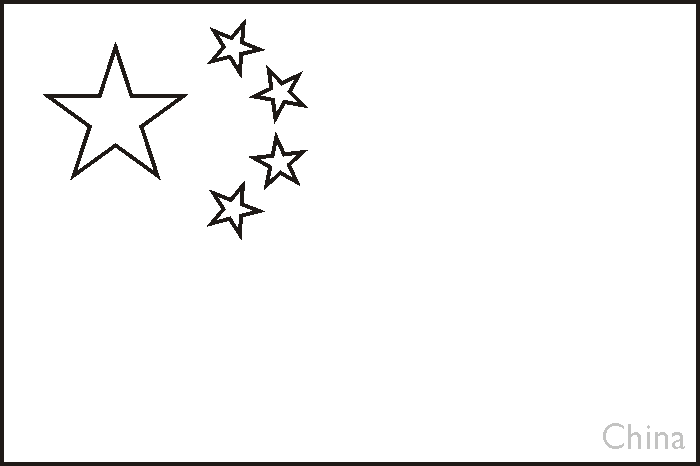 v